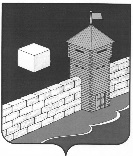 ЕТКУЛЬСКИЙ МУНИЦИПАЛЬНЫЙ РАЙОНСОВЕТ ДЕПУТАТОВБЕЛОНОСОВСКОГО СЕЛЬСКОГО ПОСЕЛЕНИЯ                                     РЕШЕНИЕот 30.10.2023 г. № 163п. БелоносовоО  согласовании передачи части полномочий Рассмотрев обращение администрации Белоносовского сельского поселения о согласовании передачи администрации Еткульского муниципального района части полномочий, в соответствии со статьями 14-15 Федерального закона «Об общих принципах организации местного самоуправления в Российской Федерации»СОВЕТ ДЕПУТАТОВ БЕЛОНОСОВСКОГО СЕЛЬСКОГО ПОСЕЛЕНИЯ Р Е Ш А Е Т:Согласовать передачу администрации Еткульского муниципального района от администраций Белоносовского сельского поселения осуществление части полномочия, предусмотренного  пунктом 19 части 1 статьи 14 Федерального закона «Об общих принципах организации местного самоуправления в Российской Федерации», включающего в себя организацию благоустройства территории поселений в рамках реализации приоритетного проекта «Формирование комфортной городской среды».Срок осуществления администрацией Еткульского муниципального района  части передаваемого полномочия с 30 ноября 2023 года по 31 декабря 2024 года.Настоящее решение  вступает в силу с  момента принятия.Председатель Совета депутатовБелоносовского сельского поселения                                         Л.Н. МерлингЧЕЛЯБИНСКАЯ ОБЛАСТЬ